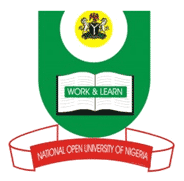 NATIONAL OPEN UNIVERSITY OF NIGERIA14-16 AHMADU BELLO WAY, VICTORIA ISLAND LAGOS                                    SCHOOL OF SCIENCE AND TECHNOLOGYMAY/JUNE 2012 EXAMINATION	EDU 421 Guidance & Counselling            TIME: 2 HOURSINSTRUCTION: Attempt 3 questions out of 4. Question 1 is compulsory        1(a).  Define Guidance and Counselling   (b)   State and explain five reasons why guidance and counselling is needed in our   schools and society    (c)   List five techniques of counselling                                                                                                         (30marks)                                                                                                                                                                 2.Outline and discuss the major steps in planning and administering a guidance programme in schools                                                                                                              (20marks)3.  List and explain five major objectives of guidance and counsellingmarks)4. (a) List five problems affecting the effective implementation of school Guidance Programme in Nigeria.(b) State five solutions to the problems listed in (a) above.                                                                                                               (20marks)  